Rehabilitation Science PhD Program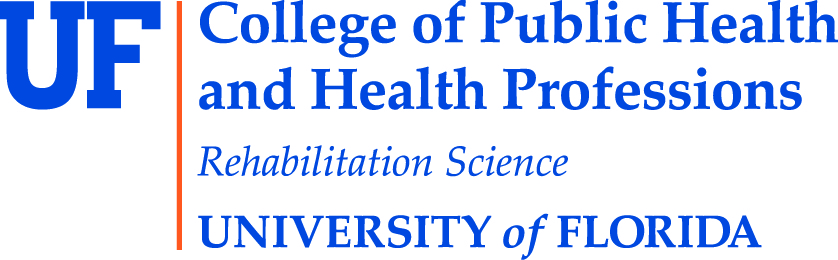 Supervisory Committee Appointment FormRehabilitation Science PhD students should establish a supervisory committee no later than the end of their second semester in the program. Use this form as a guide and submit to the program coordinator, Laura Quintana (lauraq@phhp.ufl.edu; 352-273-6106) for your supervisory committee to be entered into the Graduate Information Management System (GIMS). Membership: The supervisory committee for a doctoral candidate comprises at least four members selected from the Graduate Faculty. At least two members, including the chair, must be from the academic unit recommending the degree. At least one member serves as external member and should be from a different educational discipline, with no ties to the home academic unit. One regular member may be from the home academic unit or another unit.*External member cannot hold Graduate Faculty Status in the Rehabilitation Science program. Because the Rehabilitation Science program is interdisciplinary, Graduate Faculty are from a variety of departments and colleges. Contact the program coordinator if you are unsure of member’s eligibility. ** Special Appointments are for individuals without Graduate Faculty status in any program. This may include individuals outside of UF with specific expertise which contributes to the student’s program of study, physicians, and tenure-track or non-tenure-track faculty or staff who do not have Graduate Faculty status. Special appointments are in addition to the four required members and may not serve as committee chair, co-chair, external member, or minor representative. The program coordinator will provide additional paperwork related to special appointments. Student UFIDStudent Last NameStudent First NameMember NameDepartmentChairCo-ChairMemberMemberMemberMemberExternal Member*Special Appointment**Student Signature                                                                           Date                            Primary Mentor Signature                                                                       Date                            